A C T A    D E    D E C L A R A C I O NEn relación a los siguientes,EL SENOR ESTA ASISTIDO DE SU ABOGADO, CARLOS SALCES MENDEZ CON M.C.A. 3346 CON DOMICILIO PROCESAL, CHUQUISACA 168, TELEFONOS 70950652DECLARACIÓN QUE SE REALIZA EN PRESENCIA DEL DR. MARCELO SOZA FISCAL DE MATÉRIA DE LA COMISION.RELACIÓN DE HECHOS:Como es de su entero conocimiento el suscrito fiscal lleva a cabo la dirección funcional dentro del caso seguido por el Ministerio Público a instancias del Ministerio de Gobierno contra su persona y otras involucradas por el delito de terrorismo, puesto que luego de la incursión realizada al hotel Las Américas y stand de Cotas ubicado en el interior de la Fexpocruz, fueron encontrados material explosivo, armamento bélico, una serie de documentos y otros, los cuales han conducido a establecer de que existe la probabilidad de que su persona estaría involucrada en el presente hecho investigativo, como en el atentado que se suscito en el domicilio del Cardenal Julio Terrazas. Asimismo de la revisión del cuaderno de investigaciones y los indicios proporcionados por éste se ha llegado a encontrar luego del peritaje informático que le fue puesto a su conocimiento oportunamente una serie de fotografías y mapas donde se establece claramente la división del territorio nacional así como el de Santa Cruz, en la que se señalan puntos estratégicos de ataque y defensa, manuales de guerra y otros, los cual se le exhibe a momento, por lo que se habría llegado a configurar un nuevo tipo penal, que es el de alzamientos armados contra la seguridad y soberanía del estado tipificado en el Art. 121 del CP, ampliación de delito que fue puesto a conocimiento de la juez 7mo. Cautelar, para el correspondiente control jurisdiccional.FISCAL.- De conformidad a lo que señala el Art. 114, 116 y Sgtes. de , el CPP y demás leyes de  su persona tiene derecho a estar asistido por un abogado defensor, a guardar silencio si así lo ve conveniente, aspecto que en ningún momento podrá ser usado en su contra, asimismo a no declarar contra sus familiares hasta el cuarto grado de consanguinidad o segundo grado de afinidad, siempre y cuando usted así lo demuestre; si usted decide declarar esta declaración podrá tomarse en cuenta a efectos del Art. 100 del Código de Procedimiento Penal. Bajo esta advertencia usted va a prestar declaración o se va a abstener  de declarar?FISCAL.- BAJO ESA ADVERTENCIA VA A PRESTA UD. RESPUESTA.-  Si voy a declaraR. pregunta.- se ratifica en la declaracion prestada con anterioridad?respuesta.- me ratifico en pleno en la declaracion prestada el 4 de marzo de 2.010.PREGUNTA.- TIENE ALGUN SOBRENOMBRE CON EL QUE SE LO CONOZCA EN SANTA CRUZ O EN OTRAS INSTANCIAS?RESPUESTA.- ninguno.PREGUNTA.- HAGA UN DETALLE DE SUS TELEFONOS, DIRECCIONES DE CORREO ELECTRONICOS, PORTALES WEB A LOS QUE PERTENECE, DESDE 2.008 A LA FECHA.respuesta.- CON RELACION A LOS TELEFONOS SON TODOS LOS QUE MANEJO Y NO TENGO OTROS, epereyrap@cotas.com, eduar_pereyra@hotmail.com, ESTABA EN EL FACEBOOK, PERO LO PERDI. PREGUNTA.- cuales sus especificas funciones como oficial administrativo?RESPUESTA.- la implementacion de eventos en ferias menores para la promocion de los servicios de la cooperativa. recibir solicitudes de auspicio y ejecutarlas. pregunta.- quien fue la persona dentro de la estructura de cotas, que le instruyó se haga cargo de la readecuacion del stand de cotas en diciembre de 2.008?respuesta.- yo recibo una llamada del sr. enrique vaca que es un funcionario de la fexpo, es un ejecutivo del area comercial, debio ser el 2 de diciembre de 2.008 EN HORAS DE LA TARDE, me CONVOCA A UNA REUNIÓN QUE SE LLEVÓ A CABO EN EL STAND DE COTAS QUE FUE AL PROMEDIAR LAS 16:00 HORAS, A ESA REUNIÓN ASISTIÓ ENRIQUE VACA, MI PERSONA Y LUIS HURTADO, ALLA ME manifiesta que solicita los servicios de la cooperativa, amparados en un convenio que tenemos para el stand de cotas, mas propiamente dicho en el salon vip del stand. yo transmito esas solicitudes a mi gerente de área y jefe directo, amparado en el convenio y me dan el visto bueno para proceder. el ing. hugo paz lavadenz, me INSTRUYE QUE Si estaba de acuerdo a convenio realice las solicitudes, que eran instalación de internet, televisión por cable, lineas telefónicas y aires acondicionados, además del uso del stand. yo realizo los correos a las diferentes áreas y solicito la instalación de los servicios requeridos. PREGUNTA.- EN ESA REUNIÓN ADEMÁS DE LA SOLICITUD DE SERVICIOS EFECUTADA A QUE TIPO DE EVENTO ESTABAN DESTINADOS?RESPUESTA.- AL REFERENDUM, ES LO QUE YO CONSIDERÉ, EL USO QUE LE HUBIERAN DADO YA NO ES DE MI COMPETENCIA. PREGUNTA.- SI ERAN UN EVENTO, QUIENES ESTABAN A CARGO DE LA ORGANIZACIÓN, QUIEN LE REFIRIO QUE ERAN PARA EL REFERENDUM, QUE ACTIVIDAD DE MARKETING SE IBA A EMPLEAR EN LA MISMA?RESPUESTA.- ENRIQUE VACA, NADIE ME REFIRIO ESE RATO QUE ERA PARA EL REFERENDUM, YO LO ASUMÍ POR QUE ASÍ SE dio EN OTROS REFERENDUMS, LUEGO ME ENTERÓ POR EL SR. HUGO PAZ QUE ESTAS SOLICITUDES IBAN A SER PARA EL REFERENDUM, QUIERO ACLARAR QUE NO SE IBA A REALIZAR NINGUNA ACTIVIDAD DE MARKETING, ERA UNA PRESTACIÓN DE SERVICIOS A LA INSTITUCIONALIDAD CRUCEÑA, PERO ESTO NO ES UNA ATRIBUCIÓN MÍA, ES UNA DISPOSICIÓN DE OTRAS INSTANCIAS SUPERIORES. pregunta.- sabe ud. si esas disposiciones fueron de conocimiento de otras áreas jerárquicas de la cooperativa?respuesta.- desconozco, de tener conocimiento, me enviarían una copia de envio del correo interno a quien iba dirigido. pregunta.- en esencia sobre que convenio se efectivizó, la solicitud de la fexpo?respuesta.- nos amparamos en el convenio de reventa de servicios. PREGUNTA.- EXPLIQUE CUAL EL PROCEDIMIENTO NORMAL A seguir EN EL CASO DE REVENTA DE SERVICIOS A LA FEXPO?RESPUESTA.- AL SER LA FERIA UN CLIENTE CORPORATIVO QUE UTILIZA GRANDES SERVICIOS, SE TRABAJA DE ACUERDO A CORREOS Y ASIGNADO A UN EJECUTIVO DE CUENTAS DE COTAS QUE DESCONOZCO QUIEN ES, AL SER YO EL ENCARGADO DE LOS EVENTOS, ME LLAMA EL SR. ENRIQUE VACA Y FUE ASI QUE SE SOLICITA LO REQUERIDO.CON RELACION AL PROCEDIMIENTO QUE SE SIGUE, LA FEXPO ENVIA UNA SOLICITUD ESCRITA O TELEFÓNICAMENTE SOBRE LOS SERVICIOS QUE REQUIERE A SU EJECUTIVO DE CUENTAS QUE DEPENDE DE CLIENTES CORPORATIVOS Y ESTE A SU VEZ DEPENDE DE LA GERENCIA COMERCIAL Y MARKETING, REMITE MEDIANTE CORREO INTERNO LOS DATOS Y ESPECIFICACIONES DE LOS SERVICIOS SOLICITADOS A LAS ÁREAS CORRESPONDIENTES PARA SU INSTALACIÓN, QUE PUEDEN SER GERENCIA DE OPERACIONES PARA LINEAS TELEFÓNICAS, A COTAS CABLE, UNIDAD DE SERVICIOS DE RED EN ESTAS UNIDADES DEERIVAN A SUS ENCARGADOS PARA QUE PROCEDA A LA INSTALACIÓN. PREGUNTA.- POR QUE CREE QUE NO SE SIGUIO EL PROCEDIMIENTO NORMAL EN ESTE CASO?RESPUESTA.- POR QUE DE ESA MANERA SE HIZO EN LOS OTROS REFERENDUMS, DIEGO TELLEZ ME INSTRUYO QUE YO ME HAGA CARGO DE AQUELLO, ME REFIERO A LOS OTROS REFERENDUMS, ENTONCES ASUMÍ QUE ERA PARA AQUELLO.PREGUNTA.- PARA EL CASO DEL PAGO O NO PAGO DE LOS SERVICIOS REQUERIDOS, DE QUIEN DEPENDE LA AUTORIZACIÓN?RESPUESTA.- EL ENCARGADO DEL COBRO O NO DE LOS SERVICIOS ES EL GERENTE DE ÁREA, EN ESTE CASO DEL ING. HUGO PAZ. ADEMÁS QUIERO ENTREGAR UNA COPIA DEL INFORME QUE LE REALICÉ AL ING. LAVADENZ DE LAS COSAS QUE SE HABÍAN EFECTUADO PARA LA ADECUACIÓN DEL STAND, REMITIDO POR CORREO INTERNO. PREGUNTA. UD. FUE EN PERSONA A LA ADECUACIÓN DE STAND?RESPUESTA.- SI, FUI A CERCIORARME DE QUE SE REALICEN LOS TRABAJOS. PREGUNTA.- CUANDO SE REALIZARON LOS TRABAJOS DE READECUACIÓN?RESPUESTA.- EL MISMO DÍA. PREGUNTA.- 	CON QUE LLAVE SE INGRESO AL STAND DE COTAS EN LA FEXPO?RESPUESTA.- INGRESAMOS CON LA LLAVE QUE ME ENTREGÓ EL LIC. DIEGO TELLEZ JEFE DE MARKETING, ESO SE REALIZÓ DESDE PRIMERAS HORAS DE LA MAÑANA. PREGUNTA.- LAS COSAS PENDIENTES, CUANDO FUERON CONCLUIDAS?RESPUESTA.- EN LOS DÍAS POSTERIORES HASTA EL 8 DE DICIEMBRE SE TERMINARON TODOS LOS TRABAJOS. PREGUNTA.- CON QUE LLAVES SE INGRESO DURANTE ESOS DÍAS?RESPUESTA.- CON LAS LLAVES DE LA GERENCIA DE MARKETING, YO IBA EN PERSONA A APERTURAR EL STAND, CONCLUIDOS LOS TRABAJOS PARCIALES, YO CERRABA EL STAND DE COTAS. PREGUNTA.- A QUIENES SE ENTREGÓ LA LLAVE PARA EL USO DEL STAND?RESPUESTA.- CUANDO ESTUVO TODO READECUADO YO ENTREGUÉ LAS LLAVES AL LIC. DIEGO TELLEZ, DESPUÉS DEL OCHO.PREGUNTA.- SE SACO UNA COPIA DE LA LLAVE DEL STAND, PARA LOS USUARIOS DEL MISMO?RESPUESTA.- NO. PREGUNTA.- CON QUE LLAVES INGRESABAN LOS USUARIOS DEL STAND DE COTAS?RESPUESTA.- DESCONOZCO, LA FERIA TENIA OTRA COPIA DE LLAVE. PREGUNTA.- MIENTRAS EFECTUABAN LOS TRABAJOS DE READECUACIÓN, HABIAN ALGUNAS PERSONAS HACIENDO USO DEL MISMO?RESPUESTA.- NO TODAVÍA, SOLAMENTE ESTABA EL PERSONAL DE COTAS, NO HABÍA NADIE OCUPANDO EL STAND.PREGUNTA.- EN BASE A QUE DOCUMENTACIÓN SE SOLICITARON LA INSTALACIÓN DE LINEAS TELEFÓNICAS?RESPUESTA.- EL MISMO FORMATO QUE SE ENVIO A USR, FUE REMITIDO A LA GERENCIA DE OPERACIONES A LA SRA. BABY MONTENEGRO, SE HAN INSTALADO DOS LÍNEAS TELEFÓNICAS y LOS TÉCNICOS TIENEN LA CONSTANCIA DE LOS NUMEROS INSTALADOS.pregunta.- en base a que documentación se instaló cotas cable? respuesta.- lo mismo ocurre con cotas cable, se remitió el mismo formato, solo que a ruben mendez tarabillo que es un funcionario de cotas cable.pregunta.- todos los servicios instalados en diciembre, fueron recepcionados por su persona?respuesta.- si, todos fueron remitidos por mi persona, y consta en los formularios de instalacion. pregunta.- se ha remitido algun otro correo interno a otras áreas, para la readecuación del stand?respuesta.- solamente a usr, a la gerencia de operaciones, a cotas cable, las demas solicitudes las cumplimos con bienes que estan bajo la responsabilidad de la gerencia de comercialización. pregunta.- de donde se obtuvo el fax prestado al grupo terrorista?respuesta.- el fax era de la gerencia de marketing, del departamento clientes corporativos y fue el ingeniero hugo paz quien me autorizo verbalmente lleve ese telefono fax al stand de cotas, yo no autorizo nada. además esto por que le informe al ing. paz que en la reunion en el stand de cotas estuvo presente el ing. luis hurtado y me pidio que lleve televisor, fax y pizarra y por eso instruye hugo paz que lleve esas cosas. pregunta.- conoce ud. si los servicios instalados en el stand de cotas entre diciembre de 2.008 y enero de 2.009, fueron cancelados a la cooperativa?respuesta.- hasta el momento no sé, yo simplemente remito las solicitudes, como empleado de baja jerarquia no conozco esos detalles, hay que preguntarle a diego tellez o hugo paz si se cancelaron esos servicios. PREGUNTA.- EXISTE UN INFORME DE COTAS POR EL CUAL HACEN CONOCER QUE ENTRE DICIEMBRE DE 2.008 A ENERO DE 2.009 SE INSTALARON EN EL STAND DE COTAS 18 LINEAS TELEFÓNICAS, QUE PUEDE MANIFESTAR AL RESPECTO?RESPUESTA.- SI, QUE LUEGO SE INSTALARON MÁS LINEAS, ALREDEDOR DEL 16 DE ENERO, YO TAMBIÉN ESTUVE A CARGO DE GESTIONAR TODO AQUELLO. pregunta.- a requerimiento de quien se instalaron esas otras líneas telefónicas?respuesta.- en fecha 12 de enero, diego tellez me reenvia un correo interno indicándome la aprobación de las mismas, esto consta en los correos internos que ud. me exhibe ademas se llevaron a cabo reuniones para el efecto. pregunta.- en fecha 13 de enero se llevo a cabo una reunion en el stand de cotas, que se trató en la misma?respuesta.- yo fui a la reunión, se trato sobre la velocidad el internet y donde iban a ir las líneas, una parte las deberían instalar en el anfiteatro, otra en la parte trasera, que son unos blindex, en el salon vip, PREGUNTA.- EN LA REUNION DEL 13 SE TRATÓ SOBRE LA INSTALACIÓN DE LINEAS TELEFONICAS, INTERNET, COTAS CABLE EN FEGASACRUZ?RESPUESTA.- SI, SE TRATÓ, SE DIJO QUE ENRIQUE VACA Y ELOD TOAZO IBAN A UTILIZAR ESAS LINEAS EN FEGASACRUZ. pregunta.- ud. fue el encargado de hacer instalar todos los requerimientos?respuesta.- si, yo fui quien gestionó la instalación de todos esos requerimientos, enviando correos a las diferentes áreas para su concretación. pregunta.- en esa oportunidad en cuanto tiempo se concluyeron los trabajos?respuesta.- en base a la disponibilidad de tiempo de los técnicos, me imagino que entre 7 a 10 días se ha llegado a satisfacer todos los pedidos, pero eso esta documentado, conforme se entregaban los trabajos. pregunta.-. durante ese tiempo, con que llaves se ingresaba al stand de cotas?respuesta.- el stand estaba abierto y se coloco guardia de seguridad, a partir del 16 de enero para adelante. pregunta.- quienes ocupaban el stand de cotas en esa temporada?respuesta.- era un sr. gerardo aramayo que no lo conozco personalmente y el sr. oscar guzman que me viene a la mente. PREGUNTA.- SABIA UD. EN QUE SE IBAN A UTILIZAR ESAS LÍNEAS TELEFÓNICAS y todos los requerimientos?RESPUESTA.- en el referendum que se iban a llevar a cabo el 25 de enero. pregunta.- cotas destino personal para la atención de esos equipos?respuesta.- solamente en caso de que hayan fallas, además se destinó un técnico para el día de la votación. pregunta.- quien recepciona los servicios instalados?respuesta.- si, yo recepciono los servicios de lineas telefónicas, cotas cable, adsl, solamente esos. PREGUNTA.- CONOCIO UD. A EDUARDO ROZSA FLORES?RESPUESTA.- no. PREGUNTA.- TOMO CONTACTO UD. CON EDUARDO ROZSA FLORES, POR CUALQUIER MEDIO, REFIERA LAS CIRCUNSTANCIAS?.RESPUESTA.- no, nunca. con el que tomé contacto es con elod toazo que se hacía llamar carlos.pregunta.- como conoce a elod toazo?respuesta.- LO CONOZCO EN FECHA 2 DE DICIEMBRE DE 2.008, CUANDO ASISTO A LA REUNIÓN CONVOCADA POR ENRIQUE VACA, ahí ME LO PRESENTAN Y ME DICEN QUE COORDINE CUALQUIER ASUNTO DE FALLAS CON ÉL, POR ESO LE DOY MI NUMERO CELULAR. ASUMI POR ESO QUE ESTE SR. CARLOS IBA A SER UNO DE LOS USUARIOS DE LOS SERVICIOS A SER INSTALADOS.POSTERIORMENTE CUANDO HACEMOS LA INSTALACIÓN DE LAS LÍNEAS EN FEGASACRUZ ESTABA EL SR. TOASO Y ENRIQUE VACA, CONVERSAMOS SOBRE DONDE QUERÍA LAS LÍNEAS DE TELÉFONO, DONDE TENDRÍA QUE ESTAR EL INTERNET, Y LA TV. CABLE Y ESO LO TRANSMITÍ A LOS TÉCNICOS. pregunta.- en cuantas oportunidades se atendieron fallas a elod?respuesta.- creo que tres o cuatro. en diferentes servicios. pregunta.- se le exhiben los documentos colectados en el stand de cotas, de fecha 9 de diciembre de 2.008, fue esa la oportunidad en la que asistió ud. a la atencion de la falla?respuesta.- no, ese día no fui, por que recuerdo que yo firmé el formulario de asistencia técnica. seguramente ellos llamaron al servicio 0-800 o se comunicaron por otra vía, que desconozco. pregunta.- sabe ud. si estos servicios fueron cancelados a cotas?respuesta.- desconozco, no es de mi competencia. pregunta.- que cosas proveyo cotas en esta oportunidad?respuesta.- se proveyeron 2 televisores, y monitor flat, los dos servidores solicitados, creo que la impresora, pero casi todo lo solicitado lo proveyó cotas. pregunta.- colectada de una de las computadoras que manejaba el grupo liderado por rozsa se extrajo la siguiente información, EL TENOR NOS PERMITE AFIRMAR QUE UD. conocía a los demás integrantes de este grupo?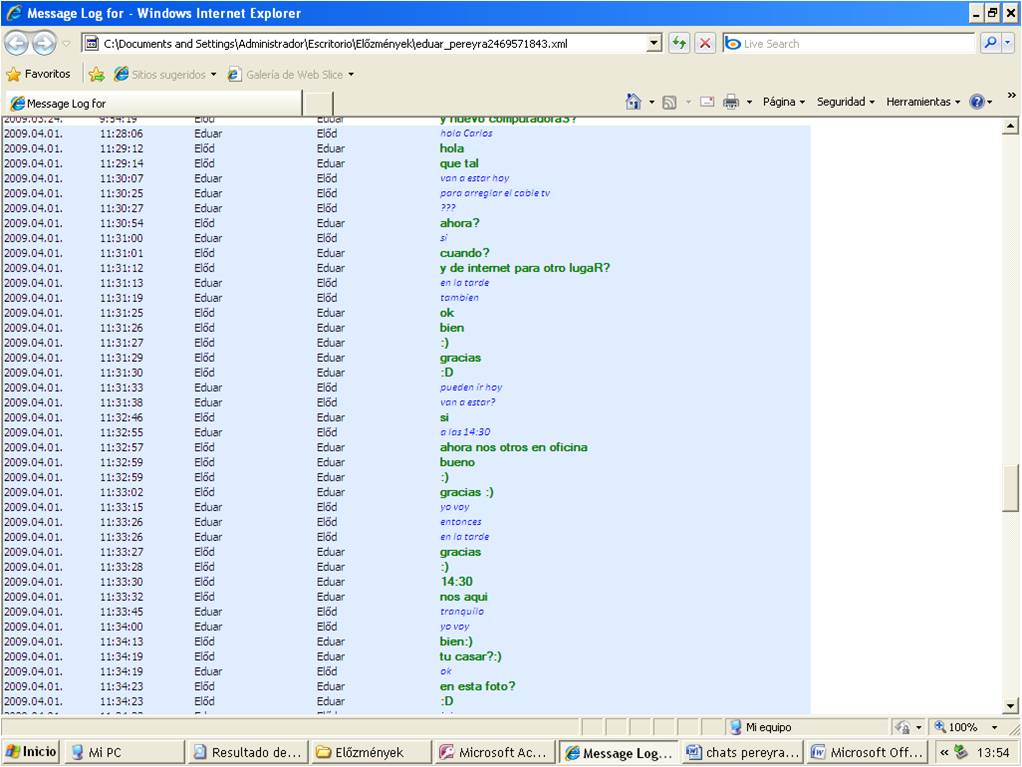 respuesta.- yo he dicho en mi anterior declaracion que he visto a otras personas que no eran de acá, pero no las conocí, ni las conozco, solo conocí al sr. toazo, ellos tenían aspecto de extranjero igual que él y hablaban otro idioma. pregunta.- amplie la información del traslado de servicios de cotas a fegasacruz?respuesta.- nuevamente enrique vaca a través de teléfono me invita que acuda a la fexpo, acudo a esa reunión, y me dice que quería que se haga la instalación de adsl, lineas telefónicas y cotas cable. fuimos caminando hasta el stand de fegasacruz, en el stand estaba elod toazo y me dicen donde deberían estar ubicadas cada una de las cosas. luego me dirijo a cotas y se lo manifiesto a mi jefe: diego tellez y el me reenvía el correo que me mostró ud. y sobre la base de aquello reenvío la información a las diferentes áreas, en ese tiempo el ing. paz se encontraba de viaje y diego tellez estaba como gerente interino de area. pregunta.- se les asignaron los mismos numeros telefónicos, las mismas líneas de internet y tv cable?respuesta.- se les asignan nuevos numeros aunque se mantienen la cantidad de telefonos asignados que eran dos, eso es una atribución de la gerencia de operaciones y mantenimiento. con el tv. cable se instalaron dos nuevos puntos, tenian las misma especificaciones, un access point, un punto de red, pero son nuevas instalaciones. pregunta.- quien firma los formularios de la recepcion de los servicios?respuesta.- yo. pregunta.- vale decir que se instalaron estos servicios, bajo nuevos contratos y todo el procedimiento administrativo. respuesta.- si. pregunta.- hubo alguna especificación especial para estas nuevas instalaciones?respuesta.- no, todo era similar. preguntas.- estas instalaciones en el stan de fegasacruz fueron realizadas en merito al convenio entre la fexpo y cotas, para la reventa de servicios?respuesta.- si. pregunta.- en fecha 19 de enero de 2.009, mediante correo interno enviado pro su persona a beby montenegro, le solicita instalar una línea telefónica en la porteria de ingreso a la fexpo, cual la razón?respuesta.- posteriormente a las instalaciones en el stand de cotas en enero para el referendum, gerardo aramayo, le pide a diego tellez que se instale una línea telefónica en la porteria de la fexpo, como todo estaba autorizado mediante instructivo de 12 de enero, diego tellez me ordena verbalmente que efectue esa instalación, aquello lo hago efectivo mediante un correo para que quede constancia de esa solicitud. desconozco las razones de por que esa línea debería estar instalada en la portería, yo me limite a recibir la solicitud y canalizarla. pregunta.- existen otros correos en los cuales ud. pide se queden las líneas telefónicas de fegasacruz activas, cual la razón?respuesta.- por que eso lo solicito el sr. enrique vaca, de que no sean retiradas, eso lo hizo vía telefónica. yo le consulto personalmente al ing. hugo paz, y me instruye que sigan habilitadas, en ese sentido le vuelvo a responder a la sra. beby que no se retiren las lineas de fegasacruz. ya en febrero fueron trasladadas al stand de cotas. pregunta.- los servicios instalados en fegasacruz fueron cancelados a la cooperativa?respuesta.- desconozco, por que posteriormente fueron trasladados al stand de cotas el 26 de febrero de 2.009. en todo caso es el gerente quien determina si se cobra o no.  pregunta.- amplie su respuesta con relación al traslado que se efectuó de todos los servicios del stand de fegasacruz al stand de cotas?respuesta.- enrique vaca me llamo por teléfono y me pidió que se haga el traslado de todos los servicios del stan de fegasacruz al stand de cotas, motivo por el cual en fecha 18 de febrero le solicito autorización al ing. hugo paz, tal como consta en los correos internos, quien a su vez en fecha 25 de febrero lo aprueba y yo ese mismo día reenvio a las diferentes áreas, a la Usr, cotAs cable y gerencia de operaciones y son trasladados todos los servicios, se mantuvieron los numeros de teléfono y me parece que las lineas de internet también, ESO PEDIDO SE EFECTIVIZÓ EL 26 DE FEBRERO. EN LA SALA VIP SE INSTALO EL AP, DOS LINEAS TELEFÓNICAS Y COTAS CABLE, Y EN EL CAMERINO SE INSTALÓ EL PUNTO DE REDPREGUNTA.- LA SOLICITUD QUE SE REALIZÓ IMPLICABA EL USO DEL STAND DE COTAS?RESPUESTA.- SI. PREGUNTA.- PARA EFECTUAR LAS LABORES DE INSTALACIÓN DE AQUELLOS SERVICIOS CON QUE LLAVE SE INGRESO A LOS AMBIENTES DEL STAND?RESPUESTA.- CON LAS LLAVES QUE ME DABA DIEGO TELLEZ. PREGUNTA.- ELOD TOAZO ESTUVO PRESENTE EN ESE TRASLADO DE LINEAS?RESPUESTA.- SI, ESTUVO PRESENTE. PREGUNTA.- ESTUVIERON PRESENTES LOS COMPAÑEROS DE ELOD TOAZO?RESPUESTA.- ESE DÍA NO RECUERDO PERO SI VI A ESAS PERSONAS. PREGUNTA.- FIRMÓ UD. LA RECEPCIÓN DE ESOS SERVICIOS EN EL STAND DE COTAS?RESPUESTA.- SI.PREGUNTA.- LA TEMPORADA QUE HICIERON LAS INSTALACIONES EN FEGASACRUZ, COMO ESTABAN DISPUESTOS LOS AMBIENTES?RESPUESTAS.- TODO ESTABA NORMAL, EL INTERIOR DEL STAND SE PODÍA OBSERVAR DESDE CUALQUIER PUNTO.pregunta.- las llamadas realizadas por enrique vaca, fueron a su celular o a su oficina?respuesta.- era indistinto, me llamaba tanto al celular como a la oficina. PREGUNTA.- DE ACUERDO A LO DECLARADO EN EL MES DE MARZO DE 2.009 UD. ACUDIO EN DIVERSAS OPORTUNIDADES AL STAND DE COTAS, QUE PUEDE MANIFESTAR AL RESPECTO?RESPUESTA.- EN MARZO SE LLEVÓ A CABO LA FERIA EXPONORTE ENTRE EL 17 AL 22 EN MONTERO Y MI PERSONA IMPLEMENTO DICHA FERIA EN ESA LOCALIDAD, ENTONCES YO FUI EN LA MAÑANA DEL 17 DE MARZO A RECOGER UNOS LETREROS QUE ESTABAN EN EL STAND Y QUE LOS UTILIZO PARA ESA FERIA COMO MATERIAL PUBLICITARIO, MOTIVO POR EL CUAL ACUDÍ AL STAND, DIEGO TELLEZ ME DA LAS LLAVES, INGRESO AL STAND Y SACO ESE MATERIAL, EN ESA OPORTUNIDAD NO CONVERSE CON ELOD, NO HABÍA NADIE, ADEMAS MEDIANTE UNA CONVERSACIÓN POR CHAT CON CARLOS LE COMUNICO QUE ESTABA DE IDA PARA RECOGER UNA PUBLICIDAD.UNA VEZ FINALIZADA LA EXPONORTE, YO ACUDO EL LUNES 23 A MONTERO, RECOJO EL MATERIAL Y POR LA CANTIDAD DE COSAS LO VOY A DEJAR EN LA NOCHE. EN ESE ENTONCES TAMPOCO HABÍA NADIE, TAMBIÉN POR MEDIO DEL CHAT LE AVISÉ QUE ESTABA DE IDA A DEJAR ESE MATERIAL AL STAND. EL DÍA 2 DE ABRIL RECOJO EL FAX, QUE ESTABA ALLÁ, POR INSTRUCCIONES DEL ING. HUGO PAZ, ENTONCES TOMO CONTACTO VIA CHAT CON CARLOS Y LE COMENTO QUE ESTABA DE IDA A RECOGER EL FAX, EL NO PRESENTO NINGUN TIPO DE OBJECIÓN, HE DEBIDO IR A PRIMERA HORA DE LA TARDE, ME ENCUENTRO CON CARLOS, PROCEDO A RETIRAR EL EQUIPO, EN EL LUGAR HABIAN ALGUNAS OTRAS PERSONAS CREO QUE TRES TRABAJANDO CON LAPTOPS, EN LA SALA VIP HABÍA UNA MESA LARGA, DONDE ESTABAN LAS LAPTOPS, EN UNA DE LAS PAREDES HABÍA UN PANEL DONDE ESTABA EL PLANO DE LA CIUDAD DE SANTA CRUZ. INGRESO A LA SALA VIP, DESCONECTO EL EQUIPO Y ME RETIRO. EL DIA 15 DE ABRIL DE 2.009 FUE LA ÚLTIMA VEZ que ACUDO AL STAND, RECIBO UNA LLAMADA DE ENRIQUE VACA QUIEN ME INFORMA QUE HACE DOS DÍAS EL AIRE ACONDICIONADO ESTABA ENCENDIDO Y QUE VAYA A APAGARLO. YO LE CONSULTO A ELOD SI ESTABA EN EL STAND O EN EL HOTEL, LE DIGO QUE POR FAVOR APAGUE LOS AIRES Y ME DICE QUE NO ESTABA EN LA OFICINA, LE INSINUO QUE VAYA A APAGAR LOS AIRES, ME DICE QUE TANTO PROBLEMA CON LOS AIRES Y LE DIGO QUE ERAN EQUIPOS CAROS LOS AIRES CENTRALES, QUE SE PODÍAN QUEMAR Y TENÍAN UN ALTO VALOR, ME DICE QUE LO IRIA A APAGAR. YO QUEDE TRANQUILO, ENTONCES A ESO DE LAS 7 DE LA NOCHE ME LLAMA MARIO PANIAGUA DE LA FERIA Y ME REITERA QUE LOS AIRES ESTABAN ENCENDIDOS Y ME DICE QUE LO APAGUE Y QUE HACE DOS DÍAS LOS AIRES ESTABAN ENCENDIDOS, ES POR ESO QUE ME VOY EN UN TAXI Y ENTRO Y LOS APAGO. ENTRO POR LA PUERTA LATERAL TODO ESTABA OSCURO, ENTRO A LA COCINA Y ENTRO HASTA LA SALA DONDE ESTABAN LOS TÉRMICOS, APAGO LOS TÉRMICOS Y ME SALGO, COMO ESTABA APURADO ME FUI. PREGUNTA.- EN QUE HOTEL ESTABA ALOJADO ELOD?RESPUESTA.- EN ALGUNA OPORTUNIDAD LE CONSULTE PERSONALMENTE DONDE VIVIA Y ME DIJO EN UN HOTEL, ESO FUE CUANDO RECOGÍ EL FAX O TAL VEZ ANTES, PERO NO RECUERDO A CABALIDAD. PREGUNTA.- POR QUE CREE UD. QUE LA GENTE DE LA FERIA NO APAGUE LOS AIRES SI ES QUE TENÍAN LLAVE DEL STAND?RESPUESTA.- POR COMODIDAD, NO ENTIENDO POR QUE NO LO HICIERON ELLOS. YO NO QUERÍA IR POR QUE ESTABA FUERA DE HORARIO.PREGUNTA.- CUANDO INGRESO AL LUGAR EN FECHA 15 DE ABRIL, QUE COSAS PUDO OBSERVAR EN LOS AMBIENTES OCUPADOS POR ESTE GRUPO?RESPUESTA.- INGRESÉ POR LA PUERTA LATERAL QUE ELLOS UTILIZABAN COMO ACCESO AL STAND, A MOMENTO DE INGRESAR ESTABA TODO ESCURO, ME GUIÉ POR UN POCO DE LUZ QUE BRINDABA UN REFLECTOR PROXIMO EN LA CALLE ALEDAÑA, INGRESE A TIENTAS POR LA SALA VIP, INGRESÉ A LA COCINA, Y DE AHÍ A LA SALA DE LOS TÉRMICOS, BAJE LOS TÉRMICOS DE LOS AIRES Y HABILITE UN FOCO DE LA SALA VIP. PERO LO ÚNICO QUE VI FUERON BOTELLAS DE BEBIDAS ALCOHÓLICAS EN LA MESA Y UNA BOTELLA DE LAVANDINA. EN LA COCINA NO VI NADA QUE ME LLAME LA ATENCIÓN. PREGUNTA.-	TIENE ALGO MÁS QUE AGREGAR A LA PRESENTE DECLARACIÓN.RESPUESTA.- YO SOLO SOY UN EMPLEADO OPERATIVO, NO TENGO DECISIÓN DE MANDO Y LO ÚNICO QUE HICE FUE CUMPLIR INSTRUCCIONES.CON LO QUE TERMINO, LEIDA QUE LE FUE, PERSISTIO EN SU TENOR, FIRMANDO AL PIE DE LO QUE CERTIFICO. APELLIDOS: PEREIRA PEREZ APELLIDOS: PEREIRA PEREZ APELLIDOS: PEREIRA PEREZ APELLIDOS: PEREIRA PEREZ FECHA DE NACIMIENTO: 18 DE SEP. 1980FECHA DE NACIMIENTO: 18 DE SEP. 1980FECHA DE NACIMIENTO: 18 DE SEP. 1980FECHA DE NACIMIENTO: 18 DE SEP. 1980NOMBRES:  CARLOS EDUARDONOMBRES:  CARLOS EDUARDONOMBRES:  CARLOS EDUARDONOMBRES:  CARLOS EDUARDONOMBRES:  CARLOS EDUARDONOMBRES:  CARLOS EDUARDONOMBRES:  CARLOS EDUARDOESTADO CIVIL: CASADO CEDULA N°: 4620218CEDULA N°: 4620218NATURAL: SANTA CRUZNATURAL: SANTA CRUZNATURAL: SANTA CRUZNATURAL: SANTA CRUZNATURAL: SANTA CRUZNACIONALIDAD:BOLVIANO DOMICILIO: AV. ALEMANA C. 8 ESTE 3170DOMICILIO: AV. ALEMANA C. 8 ESTE 3170DOMICILIO: AV. ALEMANA C. 8 ESTE 3170ZONA: ZONA: ZONA: ZONA: TELEFONO:3403565 76365106 77033192 3360000 INT 744 PROFESIÓN: ADM. DE EMPRESASPROFESIÓN: ADM. DE EMPRESASPROFESIÓN: ADM. DE EMPRESASPROFESIÓN: ADM. DE EMPRESASPROFESIÓN: ADM. DE EMPRESASLUGAR DE TRABAJO: COTASLUGAR DE TRABAJO: COTASLUGAR DE TRABAJO: COTASLUGAR Y FECHA:   13  DE: JULIO  DE: JULIO  DE: JULIO  DE: JULIO DE 2010HORA: 09:30HORA: 09:30NATURALEZA DEL HECHO:    TERRORISMO Y OTROS     LUGAR DEL HECHO:  DIVERSOSFECHA:   DIVERSOS                                                HORA: DIVERSOS                                                   